Publicado en Bilbao el 22/07/2022 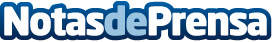 La subdirectora general de Zucchetti Spain, Isabel Busto, nueva presidenta de ConfebaskIsabel Busto, subdirectora general de Zucchetti Spain, se convierte en la primera mujer en presidir la Confederación Empresarial VascaDatos de contacto:Joseba Fínez Director del Marketing94 427 13 62Nota de prensa publicada en: https://www.notasdeprensa.es/la-subdirectora-general-de-zucchetti-spain Categorias: Nacional País Vasco Nombramientos Otras Industrias Innovación Tecnológica http://www.notasdeprensa.es